МИНИСТЕРСТВО ОБРАЗОВАНИЯ ИРКУТСКОЙ ОБЛАСТИ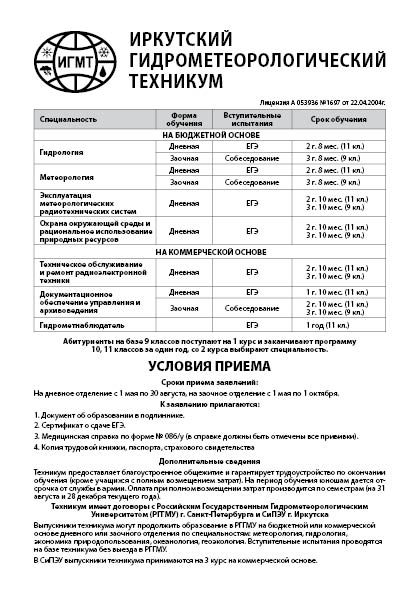 ГОСУДАРСТВЕННОЕ БЮДЖЕТНОЕ ПРОФЕССИОНАЛЬНОЕ ОБРАЗОВАТЕЛЬНОЕ УЧРЕЖДЕНИЕ ИРКУТСКОЙ ОБЛАСТИ«ИРКУТСКИЙ гидрометеорологический техникуМ»УТВЕРЖДЕНОприказом директора ГБПОУ ИГМТот «3» сентября 2020 г. № 74-АПравила приема на обучение по дополнительным профессиональным программамг. Иркутск 2020 г.СРОК ДЕЙСТВИЯ: до переиздания1. Общие положения1.1. Настоящее правила (далее Правила) приема на обучение по дополнительным профессиональным программам в Государственном бюджетном профессиональном образовательном учреждении Иркутской области «Иркутский гидрометеорологический техникум» (далее Техникум) регламентируют прием лиц на обучение по программам повышения квалификации, программам профессиональной переподготовки.1.2. Правила составлены в соответствии со следующими документами:Федеральный закон от 29 декабря 2012 г. № 273 ФЗ «Об образовании в Российской Федерации» (ред. от 31.07.2020);Федеральный закон от 27 июля 2006 г. № 152-ФЗ «О персональных данных» (ред. от 24.04.2020);Постановление Правительства Российской Федерации от 15 августа 2013 г. № 706 «Об утверждения Правил оказания платных образовательных услуг» (ред. от 29.11.2018);Приказ Министерства образования и науки Российской Федерации от 1 июля 2013 г. № 499 «Об утверждении Порядка организации и осуществления образовательной деятельности по дополнительным профессиональным программам»;иные локальные нормативные акты Техникума.1.3. Техникум объявляет прием граждан на обучение по дополнительным профессиональным программам согласно лицензии № 10671 от 12.07.2019 серия 38Л01 № 0005921 (бессрочная) на осуществление образовательной деятельности.1.4. Техникум осуществляет передачу, обработку и предоставление полученных в связи с приемом граждан персональных данных поступающих в соответствии с требованиями законодательства Российской Федерации в области персональных данных.1.5. Правила направлены на активное использование существующей законодательной и нормативной базы с целью дальнейшего развития и повышения качества дополнительного профессионального образования в Техникуме.2. Организация приема на обучение2.1. В целях организации приема на обучение Техникум:разрабатывает и утверждает дополнительные профессиональные образовательные программы, соответствующие учебные планы;размещает в соответствии с законодательством об образовании информацию о реализуемых дополнительных профессиональных программах на официальном сайте Техникума в сети «Интернет», осуществляет распространение рекламы о реализуемых образовательных программах;направляет в различные организации информационные письма о проведении обучения по договорам об образовании;осуществляет прием заявок работодателей о направлении работников на обучение.2.2. Организация приема на обучения осуществляется отделением дополнительного профессионального образования учебно-методического отдела Техникума.2.3. При приеме на обучения Техникум знакомит слушателей с размещенными на официальном сайте Техникума в сети «Интернет» документами, регламентирующими организацию и осуществление образовательной деятельности, права и обязанности обучающихся: с Уставом Техникума, лицензией на осуществление образовательной деятельности, программами обучения, локальными нормативными актами и другими документами.2.4. К освоению дополнительных профессиональных программ допускаются:1)лица, имеющие среднее профессиональное и (или) высшее образование;2)лица, получающие среднее профессиональное и (или) высшее образование.2.5. Техникум осуществляет обучение по дополнительным профессиональным программам на основе договора об образовании, заключаемого со слушателем и (или) с физическим или юридическим лицом, обязующимся оплатить обучение лица, зачисляемого на обучение. К договору предоставляются следующие документы: копия документа, удостоверяющего личность;копия документа об образовании или справки из образовательной организации об обучении (для студентов);копия свидетельства о браке или другого документа, в случае различия в фамилии в паспорте и (или) документе об образовании;согласие на обработку персональных данных.Вышеперечисленные документы, необходимые для приема на обучение, представляются (направляются) в Техникум одним из следующих способов:представляются в Техникум лично поступающим (доверенным лицом);направляются в Техникум через операторов почтовой связи общего пользования;направляются в организацию в электронной форме (сканированный подписанный вариант): на электронный адрес отделения дополнительного профессионального образования.2.6.  Прием на обучение проводится в течение всего календарного года в сроки, устанавливаемые графиком обучения в Техникуме, либо по согласованию с корпоративным клиентом.2.7. Формы обучения и сроки освоения дополнительной профессиональной программы определяются образовательной программой и (или) договором об образовании.3. Зачисление на обучение3.1. Зачисление лиц, поступающих на обучение в соответствии с договором об оказании платных образовательных услуг, проводится после заключения данного договора с учетом условий, указанных в договоре и предоставления документов, перечисленных в пункте 2.5. настоящих Правил приема, осуществления оплаты за обучение согласно договору, об оказании платных образовательных услуг. 3.2. Причиной отказа в зачислении на обучение является несоответствие документов, представленных поступающим на обучение, требованиям Правил приема.3.3. Зачисление лиц, поступающих на обучение производится приказом директора Техникума.4. Заключительные положения4.1. Вопросы приема на обучения, неурегулированные настоящими Правилами приема, рассматриваются директором Техникума или уполномоченными им лицами.